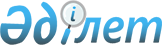 О внесении изменений в постановление Правительства Республики Казахстан от 30 октября 2000 года № 1631 "Об образовании Совета по туризму"
					
			Утративший силу
			
			
		
					Постановление Правительства Республики Казахстан от 20 декабря 2013 года № 1371. Утратило силу постановлением Правительства Республики Казахстан от 20 апреля 2022 года № 231.
      Сноска. Утратило силу постановлением Правительства РК от 20.04.2022 № 231 (вводится в действие по истечении десяти календарных дней после дня его первого официального опубликования).
      Правительство Республики Казахстан ПОСТАНОВЛЯЕТ:
      1. Внести в постановление Правительства Республики Казахстан от 30 октября 2000 года № 1631 "Об образовании Совета по туризму" (САПП Республики Казахстан, 2000 г., № 44-45, ст. 534) следующие изменения:
      в приложении к указанному постановлению:
      ввести в состав Совета по туризму:
      строки:
      изложить в следующей редакции:
      вывести из указанного состава: Абдишева Бауржана Туйтеевича, Искандирова Абая Мукашевича, Орунханова Мурата Кадесовича, Канешева Биржана Бисекеновича, Квятковского Эдуарда Олеговича, Омарова Мурата Ескельдиновича, Танысбаева Куата Муратовича, Тулеушина Каныша Аманбаевича, Тыныбекова Кайрата Сагатхановича, Ахмерова Азамата Шаймуратовича.
      2. Настоящее постановление вводится в действие со дня подписания.
					© 2012. РГП на ПХВ «Институт законодательства и правовой информации Республики Казахстан» Министерства юстиции Республики Казахстан
				
Сауранбаева 
Нурлана Ермековича
-
вице-министра индустрии и новых технологий Республики Казахстан, заместителем председателя
Игалиева 
Марата Несипкалиевича
-
председателя Комитета индустрии туризма Министерства индустрии и новых технологий Республики Казахстан, секретарем
Нысанбаева
Ерлана Нурлановича
-
вице-министра окружающей среды и водных ресурсов Республики Казахстан
Кусаинова
Марата Апсеметовича
-
вице-министра экономики и бюджетного планирования Республики Казахстан
Балыкбаева
Тахира Оспановича
-
вице-министра образования и науки Республики Казахстан
Тургымбаева
Ерлана Заманбековича
-
заместителя Министра внутренних дел Республики Казахстан
Чайжунусова
Аллена Сержановича
-
заместителя Председателя Агентства Республики Казахстан по делам спорта и физической культуры
Амиржанова 
Рахымбека Маршаловича
-
заместителя акима Мангистауской области 
Кайнарбекова
Асхата Канатовича
-
заместителя акима Акмолинской области 
Махмеджанова
Галыма Набибуллаевича
-
заместителя председателя правления акционерного общества "Казахстанский институт развития индустрии" (по согласованию)
Карабаеву
Рысту Калиевну
-
президента объединения юридических лиц "Столичная ассоциация туризма Астана, Казахстан" (по согласованию)
Валиева
Казбека Шакимовича
-
генерального директора туристской компании "Хан Тенгри" (по согласованию);
"Жошыбаев
Рапиль Сейтханович
-
ответственный секретарь Министерства иностранных дел Республики Казахстан
Кошербаев
Ермек Беделбаевич
-
заместитель акима Восточно-Казахстанской области"
"Жошыбаев
Рапиль Сейтханович
-
первый заместитель Министра иностранных дел Республики Казахстан
Кошербаев
Ермек Беделбаевич
-
первый заместитель акима Восточно-Казахстанской области";
Премьер-Министр
Республики Казахстан
С. Ахметов